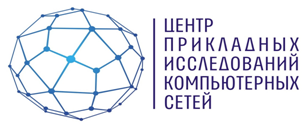 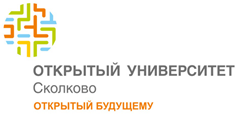 Интернет завтра: как программно-конфигурируемые сети изменят правилаЦентром прикладных исследований компьютерных сетей совместноc  ОтУС представляет открытую лекцию Ника МакКеона и Скота Шенкера Лекция посвящена новой технологии – программно-конфигурируемые сети (software-defined networks, SDN), которая способна в ближайшем будущем сделать интернет не только дешевле, быстрее и безопаснее, но и в значительной степени изменить IT-бизнес. Еще 15 лет назад никому в голову не приходило, что интернет будет определять каждый наш шаг. Количество пользователей в сети исчисляется миллиардами, электронная почта, технологии беспроводной связи: Wi-Fi, 3G/4G, LTE - они давно стали элементами нашей повседневной жизни. В Skype работает свыше 35 млн пользователей, в Facebook - свыше 200 млн, каждую минуту на YouTube загружают 72 часа видео.  К 2014 году около 80% трафика будет составлять видео трафик. Эксперты прогнозируют, что к 2015 г. количество устройств в сети будет в два раза больше, чем население планеты. Однако все эти современные информационные технологии работают на фундаменте, заложенном более 40 лет назад. Речь идет о компьютерных сетях. Нынешняя архитектура сетей, построенная в разные годы и работающая на основе более чем 600 протоколов, перестала удовлетворять потребности бизнеса, операторов, хостеров, владельцев дата-центров. Она не выдерживает объемов передаваемой информации, не решает всех проблем трафика, виртуализации и информационной безопасности в сетях.Ждет ли нас в ближайшем будущем интернет-коллапс? Как будут работать компьютерные сети через 5-10 лет? Какие направления для IT-специалистов будут наиболее востребованы, какие перемены ждут IT-индустрию в ближайшем будущем и как эти инновации коснутся обычных пользователей? Об этом Вы узнаете на лекции «Интернет завтра».Из лекции вы узнаете о том:Как устроены интернет и компьютерные сети, почему эта система устарела?Стоим ли мы на пороге открытия Интернет 2.0? Является ли SDN будущей основой сети интернет?Как SDN повлияет на облака, глобальные и корпоративные сети, домашний интернет?Как за 1,5 года на университетском исследовании построить бизнес стоимостью миллиард долларов?Какие стартапы можно создать на основе SDN?Какие надежды возлагают на SDN Facebook, Intel, Google, Microsoft, Cisco.Центр прикладных исследований компьютерных сетей - исследовательский проект по созданию технологий и продуктов для компьютерных сетей нового поколения на основе технологии-ПКС/SDN, резидент IT кластера Фонда «Сколково». Инициатор проекта – венчурный инвестор, со-основатель и управляющий партнер фонда «Almaz Capital Partners» Александр Галицкий, руководитель проекта – чл.-корр. РАН, проф. Руслан Леонидович Смелянский.Открытый университет Сколково (ОтУС)Открытый университет Сколково (www.sk.ru/opus) — система распространения современных научно-технологических и предпринимательских знаний, компетенций и развития креативности, а также механизм поддержки сети активных и талантливых молодых людей в орбите центра инноваций «Сколково».Контактыwww.arccn.ruPR-служба Адель ХадиеваМоб./Mob.: +7 915 284-48-61E-mail: akhadieva@arccn.ru               adel.khadieva@gmail.comМосква17 сентября 201219.00 – 21.00Политехнический музей 
(Новая площадь 3/4, подъезд 9, конференц-зал )Москва17 сентября 201219.00 – 21.00Регистрация: http://openu.timepad.ru/event/34081/Москва17 сентября 201219.00 – 21.00Трансляция: www.sk.ru/liveМосква17 сентября 201219.00 – 21.00Язык:  англ. (рус. синхронный перевод) 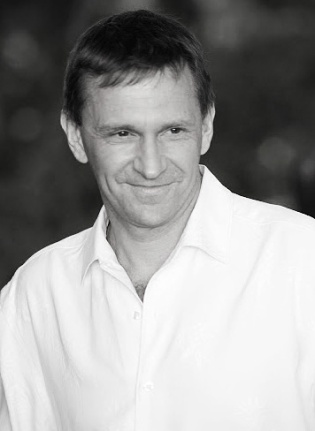 Ник МакКеон (Nick McKeown)Профессор электротехники и компьютерных наук Стэнфордского университета.Ник МакКеон занимается исследованиями в области сетевых технологий с 1980-х годов. Является лауреатом многих международных премий, в 2011 г. был избран членом Американской академии электротехнических наук и Королевской инженерной академии (Великобритания), является членом IEEE.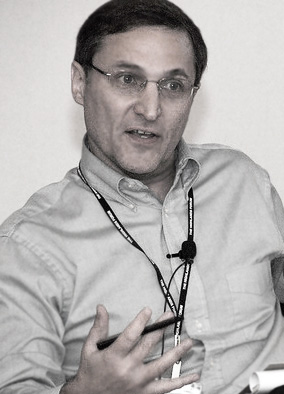 Скот Шенкер (Scott Shenker)Профессор компьютерных наук Университета Беркли (Калифорния), вице-президент Международного института компьютерных наук Беркли.Является членом ряда международных профессиональных ассоциаций: ACM, IEEE, членом Национальной академии электротехнических наук. В 2002 г. получил награду SIGCOMM Award в знак признания его вклада в развитие и архитектуру Интернета. Вместе с Ником Макеоном является со-основателем компании Nicira и Фонда Открытых сетевых технологий.